В ходе игры на воображаемом летательном аппарате учащиеся совершили полет по республикам с характерными названиями «Дымляндия», «Алкоголляндия» и «Дурмания».Дети использовали известные им факты о внешних изменениях у людей, имеющих склонность к употреблению алкоголя, табака и наркотиков, а также об их внутренних заболеваниях. В ходе обсуждения мы вместе сделали вывод о том, что данные вредные привычки поражают жизненно важные органы людей, сокращают срок их жизни.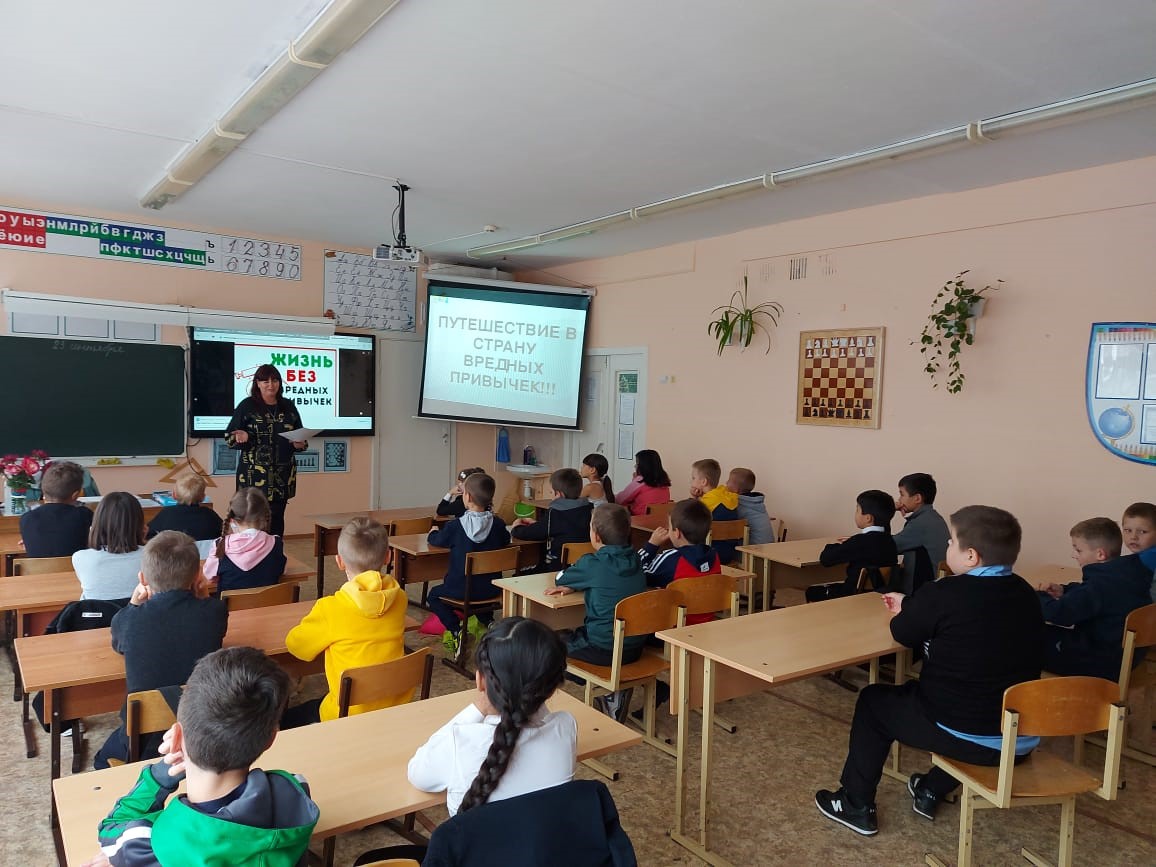 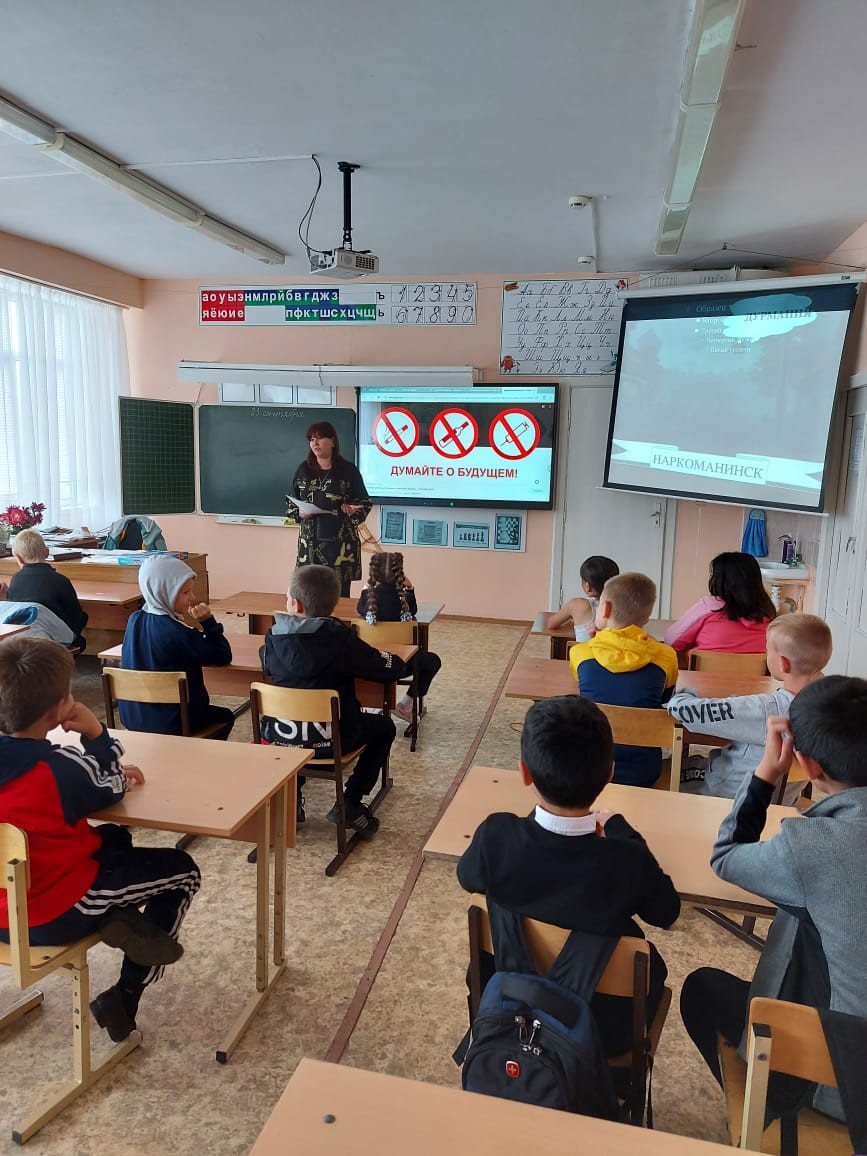 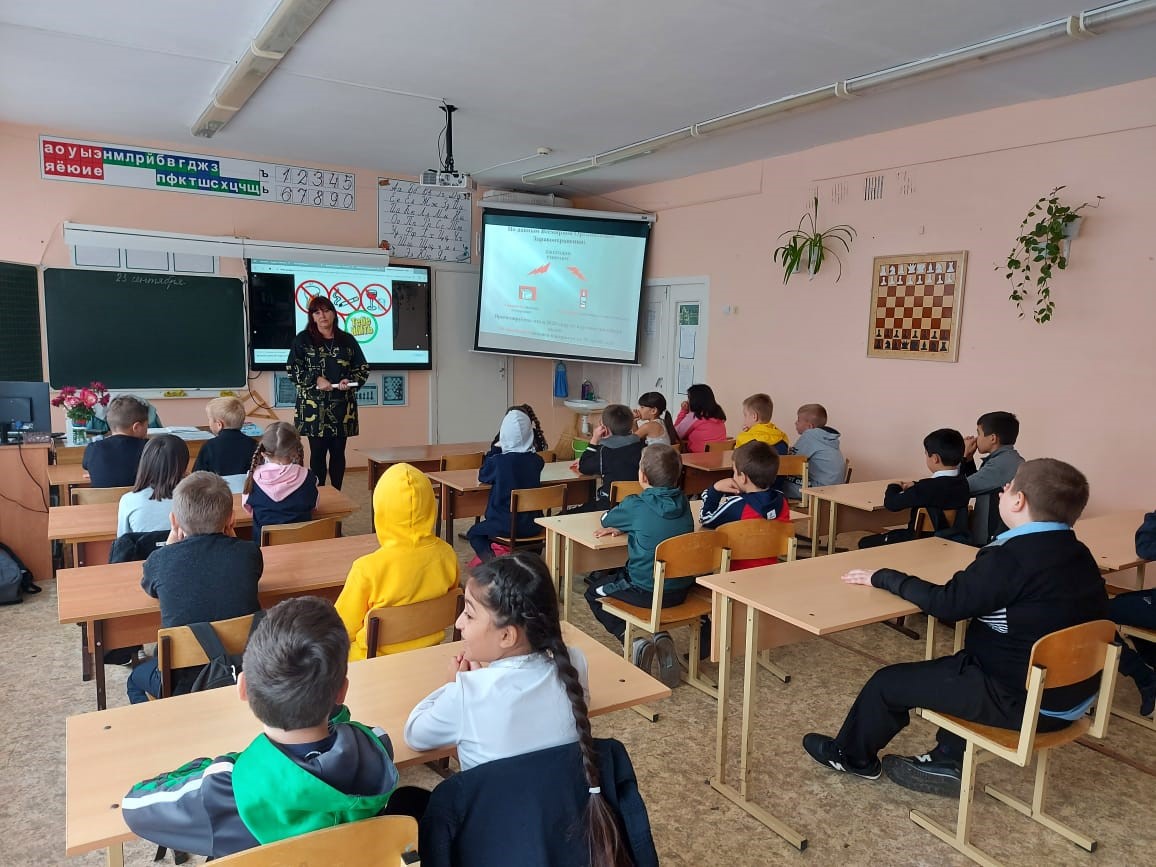 